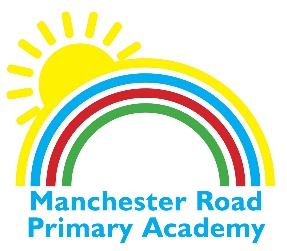                                  ACADEMY NEWSLETTER 29 November 2018